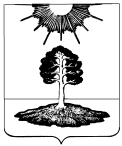 ДУМА закрытого административно-территориальногообразования Солнечный Тверской областиШЕСТОЙ СОЗЫВРЕШЕНИЕОб утверждении РегламентаДумы ЗАТО Солнечный В соответствии с Федеральным законом от 06.10.2003 № 131-ФЗ «Об общих принципах организации местного самоуправления в Российской Федерации»,   подпунктом 23)пункта 2 статьи  22 Устава ЗАТО Солнечный Тверской области, Дума ЗАТО СолнечныйРЕШИЛА:Утвердить Регламент Думы ЗАТО Солнечный Тверской области (приложение 1).Пункт 1 Решения Думы ЗАТО Солнечный от 30.09.2015 г. № 1-5 «Об утверждении Регламента Думы ЗАТО Солнечный» признать утратившими силу.3.	Настоящее решение вступает в силу с даты его принятия.4.	Настоящее решение подлежит опубликованию в газете «Городомля на Селигере» и размещению на официальном сайте администрации ЗАТО Солнечный.29.09.2020№  1-6          Глава ЗАТО Солнечный                                         Е.А. Гаголина